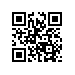 Об изменении темы междисциплинарной курсовой работы студенту образовательной программы «Прикладная математика» МИЭМ НИУ ВШЭПРИКАЗЫВАЮ:Изменить тему междисциплинарной курсовой работы Богатова Антона Юрьевича, студента 3 курса, образовательной программы Прикладная математика, направления 01.03.04 Прикладная математика МИЭМ НИУ ВШЭ, очной формы обучения, утвержденную приказом от 11.12.2018 № 2.15-02/1112-03, на «Нахождение оптимального портфеля при вероятностном ограничении и нормальной модели суммарного риска»/«Construction of an Optimal Portfolio with Probabilistic Constraints and a Normal Model of Total Risk» (руководитель – Голубин Алексей Юрьевич, к.ф.-м.н., доцент).Основание: заявление Богатова А.Ю.И.о. директора,научный руководительМИЭМ НИУ ВШЭ					                                                     Е.А.КрукРегистрационный номер: 2.15-02/1004-04Дата регистрации: 10.04.2019